Cláir Reatha na Sraithe Sinsearaí Cuir tic leis na cláir atá ar fáil in bhur scoil.Céard iad na trí ghné is dearfaí, más ann dóibh, faoi gach clár atá ar fáil in bhur scoil? Nuair is féidir, tugaigí samplaí sonracha. Céard iad na trí ghné is diúltaí, más ann dóibh, faoi gach clár atá ar fáil in bhur scoil? Nuair is féidir, tugaigí samplaí sonracha. Mura dtairgtear clár faoi leith in bhur scoil, an bhféadfadh sibh a rá go gairid cén fáth nach bhfuil an clár ar fáil? Ainmnígí aon chláir a chuirtear ar fáil do scoláirí na sraithe sinsearaí in bhur scoil nach bhfuil sa liosta thuas. An bhféadfadh sibh a rá go gairid cén fáth a bhfuil an clár/na cláir sin ar fáil?Struchtúir fhéideartha na Sraithe SinsearaíNuair atá struchtúr na Sraithe Sinsearaí á chinneadh, tá cúpla cúinse tábhachtach le cuimhneamh orthu, ina measc: cá fad ba cheart a chur ar leataobh don tsraith shinsearachar cheart do na scoláirí í a chríochnú ag luasanna difriúla nó sa tréimhse chéanna réimse na gcomhpháirteanna curaclaim óna roghnaíonn na scoláirí (ábhair, modúil, aonaid foghlama, taithí oibre, scileanna saoil) Cá fad ba cheart a chur ar leataobh don tSraith Shinsearach, agus más ceart solúbthacht a thabhairt do na scoláirí chun an tsraith shinsearach a chur i gcrích ag luas difriúil, cén tsolúbthacht a theastaíonn? Ar cheart struchtúr churaclam na sraithe sinsearaí a bhunú ar ábhair, modúil nó aonaid foghlama? An bhfuil ábhair/réimsí/taithí foghlama ann ba cheart do gach scoláire sa tsraith shinsearach tabhairt faoi? Mínigh bhur réasúnaíocht.Na conairí atá ar fáil do na scoláirí sa tSraith ShinsearachNuair atá conairí na Sraithe Sinsearaí á bplé, tá cúpla cúinse tábhachtach le cuimhneamh orthu, ina measc:réimse na gconairí atá ar fáil (acadúil, teicniúil, gairm, gairmiúil)an féidir na conairí sin a chur le chéile nó an conairí ar leith iadan féidir suíomhanna difriúla foghlama a úsáid nó nach féidir Cé chomh hoiriúnach is atá na conairí agus taithí foghlama atá ar fáil do gach scoláire atá le tabhairt faoin tsraith shinsearach? Cé na moltaí a dhéanfadh sibh ina leith?Measúnú Céard iad na gnéithe dearfacha, más ann dóibh, faoi na cuir chuige reatha i leith measúnú sa tsraith shinsearach? Ná pléigí ach na trí ghné is dearfaí den mheasúnú do gach clár atá ar fáil in bhur scoil (an Idirbhliain, ATB, GCAT nó ATF).Céard iad na gnéithe diúltacha, más ann dóibh, faoi na cuir chuige reatha i leith measúnú sa tsraith shinsearach? Ná pléigí ach na trí ghné is diúltaí den mheasúnú do gach clár atá ar fáil in bhur scoil (an Idirbhliain, ATB, GCAT nó ATF).Ag cuimhneamh ar an bhfreagra ar Cheist 3; ar mhaith libh aon athruithe a fheiceáil ar mheasúnú sa tsraith shinsearach? Dá mba mhaith, tugaigí breac-chuntas ar na cineálacha athruithe ba mhaith libh a fheiceáil, na cúiseanna leis na hathruithe sin agus na dúshláin a d’fhéadfadh eascairt as na hathruithe sin. Tuairisciú agus aistriúCéard iad na gnéithe dearfacha, más ann dóibh, faoi na cuir chuige reatha i leith tuairisciú sa tsraith shinsearach? Ná pléigí ach na trí ghné is dearfaí den mheasúnú do gach clár atá ar fáil in bhur scoil (an Idirbhliain, ATB, GCAT nó ATF).Céard iad na gnéithe diúltacha, más ann dóibh, faoi na cuir chuige reatha i leith tuairisciú sa tsraith shinsearach? Ná pléigí ach na trí ghné is diúltaí den mheasúnú do gach clár atá ar fáil in bhur scoil (an Idirbhliain, ATB, GCAT nó ATF).Ag cuimhneamh ar an bhfreagra ar Cheist 3; ar mhaith libh aon athruithe a fheiceáil ar an tuairisciú sa tsraith shinsearach? Dá mba mhaith, tugaigí breac-chuntas ar na cineálacha athruithe ba mhaith libh a fheiceáil, na cúiseanna leis na hathruithe sin agus na dúshláin a d’fhéadfadh eascairt as na hathruithe sin. 6. An ndearnamar dearmad ar aon cheo?Úsáidigí an spás seo chun breac-chuntas a thabhairt ar bhur ndearcthaí ar aon cheo nach raibh deis agaibh a lua linn mar gheall ar an athbhreithniú ar an tsraith shinsearach.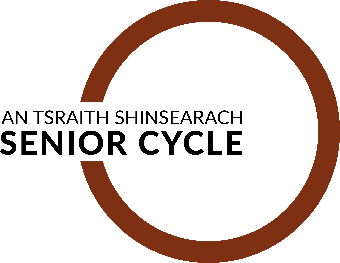 Téama 2: Conairí agus SolúbthachtCé mhéad múinteoir i gcomhairle leo? _____________________CÓD: ______________(le cur i gcrích ag an meantóir)An IdirbhliainAn Ardteistiméireacht Fheidhmeach (ATF)An Ardteistiméireacht Bhunaithe (ATB)Gairmchlár na hArdteistiméireachta (GCAT)